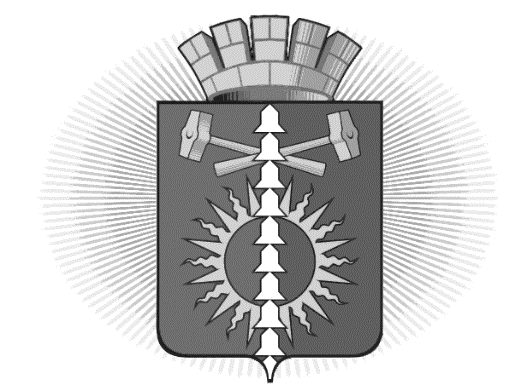 АДМИНИСТРАЦИЯ ГОРОДСКОГО ОКРУГА ВЕРХНИЙ ТАГИЛ П О С Т А Н О В Л Е Н И ЕОт _30.03.2018 г. № 226город Верхний ТагилО внесении изменений в муниципальную программу«Подготовка документов территориального планирования,            градостроительного зонирования и документации по планировке территорий городского округа Верхний Тагил на 2016-2018 годы»В связи с уточнением наименования мероприятия Муниципальной программы «Подготовка документов территориального планирования, градостроительного зонирования и документации по планировке территорий городского округа Верхний Тагил на 2016-2018 годы», утвержденную постановлением администрации городского округа Верхний Тагил от 23.06.2015 г. № 643 (ред. от 26.12.2017),  руководствуясь Уставом городского округа Верхний Тагил, ПОСТАНОВЛЯЮ:1.	Внести изменения  в  муниципальную программу «Подготовка документов территориального планирования, градостроительного зонирования и документации по планировке территорий городского округа Верхний Тагил на 2016-2018 годы»: - в разделе 3. «План мероприятий муниципальной программы «Подготовка документов территориального планирования, градостроительного зонирования и документации по планировке территорий городского округа Верхний Тагил на 2016-2018 годы» код 10 изложить в следующей редакции: «Модификация баз данных муниципальной геоинформационной системы городского округа Верхний Тагил с целью определения и постановки территориальных зон на кадастровый учет».2. Разместить настоящее постановление на официальном сайте  городского округа Верхний Тагил www.go-vtagil.ru.3.	Контроль  за исполнением настоящего постановления возложить на  заместителя Главы администрации  по жилищно-коммунальному и городскому хозяйству Прокошина Ю.В.Глава городского округа Верхний Тагил	      подпись       В.Г.КириченкоРаздел 3. ПЛАН МЕРОПРИЯТИЙ МУНИЦИПАЛЬНОЙ ПРОГРАММЫ"ПОДГОТОВКА ДОКУМЕНТОВ ТЕРРИТОРИАЛЬНОГО ПЛАНИРОВАНИЯ,ГРАДОСТРОИТЕЛЬНОГО ЗОНИРОВАНИЯ И ДОКУМЕНТАЦИИПО ПЛАНИРОВКЕ ТЕРРИТОРИЙ ГОРОДСКОГО ОКРУГА ВЕРХНИЙ ТАГИЛНА 2016 – 2018 ГОДЫ"КодыНаименование мероприятий / источник расходов на финансированиеОбъем бюджетных ассигнований, тыс. руб.Объем бюджетных ассигнований, тыс. руб.Объем бюджетных ассигнований, тыс. руб.Объем бюджетных ассигнований, тыс. руб.Номер строки целевых показателей, на достижение которых направлены мероприятияКодыНаименование мероприятий / источник расходов на финансированиевсего2016 г.2017 г.2018 г.1 Всего по муниципальной программе  3080,8361282,836420,01378,02Федеральный бюджет00003Областной бюджет103,1103,1004Местный бюджет2977,7361179,736420,01378,05Внебюджетные источники00006Разработка и утверждение документов по планировке и межеванию территорий600,0600,0001- областной бюджет103,1103,100- местный бюджет496,9496,9007Подготовка документов по внесению изменений в документы территориального планирования и градостроительного зонирования000027- областной бюджет00007- местный бюджет00008Развитие и сопровождение информационной системы обеспечения градостроительной деятельности1440,836482,836240,0718,038- областной бюджет00008- местный бюджет1440,836482,836240,0718,09Размещение информационной системы обеспечения градостроительной деятельности на внешнем серверном оборудовании180,00180,0059- областной бюджет00009- местный бюджет180,00180,0010Модификация баз данных муниципальной геоинформационной системы городского округа Верхний Тагил с целью определения и постановки территориальных зон на кадастровый учет660,000660,0310-областной бюджет000010-местный бюджет660,000660,011Разработка местных нормативов градостроительного проектирования0000411-областной бюджет000011-местный бюджет000012Мероприятия, направленные на установление границ населенных пунктов городского округа Верхний Тагил0000312-областной бюджет000012-местный бюджет000013Разработка проекта планировки и проекта межевания территории существующей застройки для размещения линейного объекта газораспределительной сети низкого давления200,0200,000213- областной бюджет000013- местный бюджет200,0200,000